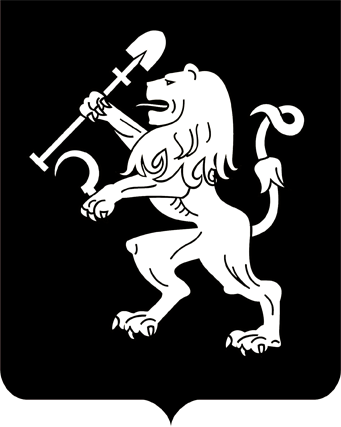 АДМИНИСТРАЦИЯ ГОРОДА КРАСНОЯРСКАПОСТАНОВЛЕНИЕО внесении изменений в постановление администрации города от 11.01.2012 № 4В соответствии с пунктом 1 статьи 78.1 Бюджетного кодекса     Российской Федерации, постановлением Правительства Российской Федерации от 22.02.2020 № 203 «Об общих требованиях к нормативным    правовым актам и муниципальным правовым актам, устанавливающим порядок определения объема и условия предоставления бюджетным                и автономным учреждениям субсидий на иные цели», руководствуясь статьями 41, 58, 59 Устава города Красноярска, ПОСТАНОВЛЯЮ:1. Внести в приложение к постановлению администрации города от 11.01.2012 № 4 «Об утверждении Порядка определения объема                   и условий предоставления из бюджета города муниципальным бюджетным и муниципальным автономным учреждениям субсидий в целях осуществления уставной деятельности, не связанной с выполнением ими муниципального задания» следующие изменения:1) подпункт 4 пункта 2, абзац второй подпункта 4 пункта 17 после слов «Современная школа»,» дополнить словами «Успех каждого                   ребенка»,»;2) дополнить пунктом 27.1 следующего содержания:«27.1. Мониторинг достижения значений результатов предоставления субсидии и событий, отражающих факт завершения соответствующего мероприятия по получению результата предоставления субсидии (контрольная точка), проводится в порядке, установленном Министерством финансов Российской Федерации.».2. Настоящее постановление опубликовать в газете «Городские новости» и разместить на официальном сайте администрации города. 3. Подпункт 2 пункта 1 настоящего постановления применяется             в отношении субсидий муниципальным бюджетным и муниципальным автономным учреждениям города в целях осуществления уставной            деятельности, не связанной с выполнением ими муниципального задания, начиная с предоставления субсидий в 2025 году.Исполняющий обязанностиГлавы города                                                                    В.Н. Войцеховский18.04.2024№ 340